รายงานการประชุมข้าราชการ และพนักงานราชการ ครั้งที่ 2/ 2564วันพฤหัสบดี ที่ 25 กุมภาพันธ์ ๒๕๖4ณ  สำนักงานปศุสัตว์จังหวัดสมุทรสงคราม------------------------------ผู้มาประชุม๑. นายปรีดา	    ถาวรประดิษฐ์		ปศุสัตว์จังหวัดสมุทรสงคราม ประธานที่ประชุม  ฝ่ายบริหารทั่วไป2. นางสาวนิภา	บัญชาวิมลเชษฐ 	เจ้าพนักงานการเงินและบัญชีชำนาญงาน  3. นางสาวสุมาลี	รงค์ทอง		เจ้าพนักงานธุรการชำนาญงาน  	กลุ่มยุทธศาสตร์และสารสนเทศการปศุสัตว์	4. นายสุนันท์	      สมพงษ์อินทร์	สัตวแพทย์อาวุโส	5. นางสาวกรรณิการ์  เถื่อนสุวรรณ์	เจ้าหน้าที่ระบบงานคอมพิวเตอร์กลุ่มพัฒนาสุขภาพสัตว์6. นางเสาวณิต        เล้าสินวัฒนา	นายสัตวแพทย์ชำนาญการพิเศษ7. นางสาวมาลินี  	เดชวิเศษ		เจ้าพนักงานสัตวบาล8. นางลาวัลย์  	นาคชำนาญ		นายสัตวแพทย์ชำนาญการ          9. นายพงศกร  	ดามาบุตร		เจ้าพนักงานสัตวบาล    10. นายสุเทพ  	      มรรคทรัพย์		พนักงานผู้ช่วยสัตวบาล	กลุ่มส่งเสริมและพัฒนาการปศุสัตว์11. นายผดุงศักดิ์      แดงด้อมยุทธ์	นักวิชาการสัตวบาลชำนาญการ      12. นายพลวัต         ระย้าแก้ว		นักวิชาการสัตวบาล		กลุ่มพัฒนาคุณภาพสินค้าปศุสัตว์	  ๑3. นางสาวน้ำทิพย์   สำลี		เจ้าพนักงานสัตวบาลสำนักงานปศุสัตว์อำเภอเมืองสมุทรสงคราม14. นายชาญวิทย์     โสภาลดาวัลย์	ปศุสัตว์อำเภอเมืองสมุทรสงคราม สำนักงานปศุสัตว์อำเภอบางคนที ๑5. นายโอภาษ   เนตรอัมพร		ปศุสัตว์อำเภอบางคนที สำนักงานปศุสัตว์อำเภออัมพวา16. นายธนพล	 สิงห์โต		ปศุสัตว์อำเภออัมพวาผู้ไม่มาประชุม	1. นางสาวสุภาณี     เอื้อเบญจพล		นายสัตวแพทย์ชำนาญการพิเศษ        ลาพักผ่อนผู้เข้าร่วมประชุม         -ไม่มี-/ เริ่มประชุม...				-2-เริ่มประชุมเวลา 13.30 น. 	ประธาน กล่าวเปิดประชุม และดำเนินการตามระเบียบวาระการประชุมดังต่อไปนี้ระเบียบวาระที่ 1.     เรื่องที่ประธานแจ้งให้ที่ประชุมทราบประธาน นายปรีดา   ถาวรประดิษฐ์   ปศุสัตว์จังหวัดสมุทรสงคราม  :  เป็นประธานแจ้งให้ที่ประชุมทราบ ดังนี้ข้อสั่งการของท่านผู้ว่าราชการจังหวัดสมุทรสงคราม 1. แนะนำหัวหน้าส่วนราชการที่ย้ายมาดำรงตำแหน่งใหม่ จำนวน 4 ราย2. แก้ไขปัญหาส้มโอราคาตกต่ำจากสถานการณ์แพร่ระบาดของโรคติดเชื้อไวรัสโคโรนา 2019 (COVID-19) ทำให้ราคาส้มโอตกต่ำกว่าลูกละ 30 บาท แนวทางการแก้ปัญหาเปิดช่องทางการจำหน่ายแบบตลาดออนไลน์ โดยส่งสินค้า ผ่านทางไปรษณีย์ในราคาที่ช่วยเหลือเกษตรกร3. นโยบายของผู้ว่าราชการจังหวัดสมุทรสงคราม ในเดือนมีนาคม 2564 เป็นต้นไป จะมีการตรวจเยี่ยมคลองสวยน้ำใสพร้อมหัวหน้าส่วนราชการโดยจะมีการพายเรือ4. งานเฉลิมพระเกียรติพระบาทสมเด็จพระพุทธเลิศหล้านภาลัย ประจำปี 2564 เลื่อนการจัดงานเนื่องจากสถานการณ์การแพร่ระบาดของโรค COVID – 19 ระลอกใหม่ ซึ่งในปีนี้จะมีการเปลี่ยนแปลงรูปแบบการจัดงานซึ่งอาจจะย้ายไปจัดที่โรงละครแห่งชาติ5. พิธีบวงสรวงศาลหลักเมืองสมุทรสงครามในเดือนมีนาคม 2564 โดยจะมีรำถวายของสตรีข้อสั่งการของท่านรองผู้ว่าราชการจังหวัดสมุทรสงคราม เรื่องเร่งรัดการใช้งบประมาณ ซึ่งมีหน่วยงานจำนวน 4 หน่วยงาน ที่ใช้งบประมาณไม่เป็นไปตามเป้าหมายที่กำหนด ซึ่งท่านรองผู้ว่าราชการจังหวัดสมุทรสงคราม จะเข้าไปติดตามหน่วยงานดังกล่าว โดยสรุปสำนักงานปศุสัตว์จังหวัดสมุทรสงคราม งบลงทุนอยู่ลำดับที่ 12 ยอดใช้จ่ายอยู่ที่ 78.3% สำหรับเป้าหมายที่คลังจังหวัดสมุทรสงครามตั้งไว้อยู่ที่ 36% ส่วนงบประจำสำนักงานปศุสัตว์จังหวัดสมุทรสงคราม อยู่อันดับ    ที่ 23 ใช้ไป 68.4% รายจ่ายในภาพรวมสำนักงานปศุสัตว์จังหวัดสมุทรสงคราม อยู่อันดับที่ 25 ใช้ไป 69.4% ข้อสั่งการของกรมปศุสัตว์และปศุสัตว์เขต 7	เรื่องสถานการณ์โรค ASF ณ ปัจจุบันโรคดังกล่าวได้เข้ามาในพื้นที่เขต 7 เรียบร้อยแล้ว ล่าสุดระบาดในพื้นที่จังหวัดกาญจนบุรี โดยเริ่มจากจังหวัดนครปฐม ราชบุรี โดยขอให้เฝ้าระวังเข้มงวดมติที่ประชุม : รับทราบ	ระเบียบวาระที่ 2.     เรื่องรับรองรายงานการประชุม การรับรองรายงานการประชุม ครั้งที่ 1/๒๕64 เมื่อวันที่ 29 มกราคม ๒๕๖4ให้ที่ประชุมรับรองมติที่ประชุม : รับทราบ และรับรองรายงานการประชุม/ ระเบียนวาระ...                                     -3-ระเบียบวาระที่ 3.     เรื่องสืบเนื่อง	นายสุนันท์   สมพงษ์อินทร์ สัตวแพทย์อาวุโส    แจ้งเรื่องสืบเนื่องจากประชุมครั้งที่ 1/2564 และข้อสั่งการปศุสัตว์จังหวัด ดังนี้3.1 ผลงานจัดทำข่าวประชาสัมพันธ์การสร้างความรับรู้ความเข้าใจแก่ประชาชน ประจำเดือน  กุมภาพันธ์ 2564 แจ้งในกลุ่มLine ปศุสัตว์แม่กลอง จำนวน 43 เรื่อง(บริหารฯ 2 ข่าว ,กยศ. 3 ข่าว ,กพส. 8 ข่าว ,กพค. 7 ข่าว ,กสส.  7 ข่าวเมืองฯ  8  ข่าว ,อัมพวา  9  ข่าว (๑)  และบางคนที  6 ข่าว)ระเบียบวาระที่ 4.     เรื่องเพื่อทราบ ๔.1 ฝ่ายบริหารทั่วไปนางสาวนิภา  บัญชาวิมลเชษฐ   เจ้าพนักงานการเงินและบัญชีชำนาญงาน  ในเดือนมีนาคม 2564 สำนักงานปศุสัตว์จังหวัดสมุทรสงคราม ได้รับงบประมาณเพิ่ม จำนวน 2 ครั้ง ของฝ่ายบริหารทั่วไป จำนวน 15,000 บาท แบ่งเป็นค่าเบี้ยเลี้ยง ค่าน้ำมัน และค่าวัสดุสำนักงาน และค่าตอบแทนโครงการหมู่บ้านปลอดโรคระบาดสัตว์ปีก จำนวน 91,200 บาท การเบิกจ่ายในภาพรวมของสำนักงานปศุสัตว์จังหวัดสมุทรสงคราม คิดเป็นเปอร์เซ็นต์ 68.51 %นายสุนันท์   สมพงษ์อินทร์	สัตวแพทย์อาวุโส4.1.1 กิจกรรม “Big Cleaning Day” ของสำนักงานปศุสัตว์จังหวัดสมุทรสงคราม ประจำเดือน มีนาคม 2564 กำหนดการดำเนินกิจกรรมวันพุธที่ 10 มีนาคม 2564  เวลา 09.30 น.   - ปรับภูมิทัศน์		- ตัดแต่งต้นไม้   - ปลูกต้นไม้		- ทำความสะอาด กระจก๔.2 กลุ่มยุทธศาสตร์และสารสนเทศการปศุสัตว์นายสุนันท์   สมพงษ์อินทร์	สัตวแพทย์อาวุโส4.2.1 แผนการตรวจติดตาม การขึ้นทะเบียนเกษตรกรผู้เลี้ยงสัตว์ และการลงระบบ e-Operation ของสำนักงานปศุสัตว์อำเภอ4.2.2 ตัวชี้วัดรอบที่ 1/๒๕๖4  (1 ต.ค. 63 – 31 มี.ค. 64)     ๑. ร้อยละความสำเร็จของการใช้จ่ายงบประมาณภาพรวม      เป้าหมาย  รอบการประเมินครั้งที่ 1/2564 ยอดการใช้จ่าย (เบิกจ่ายเงินบวกก่อหนี้ผูกพันในระบบ GFMIS (PO) ไม่น้อยกว่าร้อยละ 6๐ .00 ทั้งนี้ยอดการเบิกจ่ายเงิน ไม่น้อยกว่าร้อยละ 55.๐๐ /ผลการเบิก...					-4-     ผลการเบิกจ่าย  (ต.ค.63-ก.พ.64)     ข้อมูล ณ วันที่   24 กุมภาพันธ์  ๒๕64  เบิกได้    68.09  %       (ข้อมูลกองคลังกรมปศุสัตว์)     2. ระดับความสำเร็จในการพัฒนาผู้ใต้บังคับบัญชา (รอบที่ 1 /๒๕๖4)     เป้าหมาย วางแผนการพัฒนาผู้ใต้บังคับบัญชารายบุคคล โดยมีค่าเป้าหมาย รวบที่ 1/2564 คือข้าราชการไม่น้อยกว่าร้อยละ 90 และพนักงานไม่น้อยกว่าร้อยละ 90 (รายงานแผนฯ ภายใน วันที่ 15 ม.ค.64 และรายงานผลฯ ภายในวันที่ 26 มี.ค.64)     ผลการดำเนินงาน เดือน กุมภาพันธ์ 2564 จัดทำรายงานแผนพัฒนาผู้ใต้บังคับบัญชาฯ ภายใต้แถบสัญลักษณ์ (Banner) IDP ของสนง.ปศุสัตว์จังหวัด เรียบร้อยแล้ว เมื่อวันที่ 11 ม.ค.64 อยู่ระหว่างการจัดทำรายงานผลการพัฒนาฯ     3. ระดับความสำเร็จในการสร้างความรับรู้ความเข้าใจแก่ประชาชน     ๓.๑ ระดับความสำเร็จในการดำเนินการสร้างความรับรู้ความเข้าใจแก่ประชาชน     เป้าหมาย มีการดำเนินงานตามแผนการสร้างการรับรู้อย่างเป็นรูปธรรม อย่างน้อยเดือนละ         5 เรื่อง และรายงานผลการปฏิบัติงาน ตามรอบที่ 1/2564      ผลการดำเนินงาน  ก.พ.64 ส่งรายงานให้กรมปศุสัตว์ จำนวน 5 เรื่อง     ๓.๒ ระดับความสำเร็จในการดำเนินการชี้แจงเหตุการณ์ที่มีผลกระทบต่อกรมปศุสัตว์     เป้าหมาย นำข้อสรุปชี้แจงเหตุการณ์ เผยแพร่ผ่านสื่อ 3 ช่องทางขึ้นไป และส่งรายงานหลักฐาน ภายใน 3 วัน นับแต่วันทราบข่าว โดยไม่เว้นวันหยุดราชการและวันหยุดนักขัตฤกษ์      ผลการดำเนินงาน   ประจำเดือน ก.พ.64 มี 1 ประเด็น คือ กรณีวันที่ 18 ก.พ.64 สื่อทีวี   ออกข่าว สุนัขจรจัดหลายตัวบริเวณริมเขื่อนร้านอาหารเคียงทะเล ม.4 ต.บางจะเกร็ง อ.เมืองฯ รุมกัดนักท่องเที่ยวชายวัยรุ่น จำนวน 1 คน (นำเสนอกลุ่มไลน์ IO-DLD ,Facebook, website )4.2.3 ระดับความสำเร็จในการดำเนินการสร้างความรับรู้เข้าใจประชาชน รอบที่ 1/๒๕๖4ผลการดำเนินงาน  (ตั้งแต่ ต.ค.63-ก.พ.64)4.2.4 การปรับปรุงฐานข้อมูลทะเบียนเกษตรกรเลี้ยงสัตว์ รอบที่ 1/๒๕๖4 (1ต.ค.63-31มี.ค.64)เป้าหมาย ๑.การปรับปรุงฐานข้อมูลทะเบียนเกษตรกรผู้เลี้ยงสัตว์ ประจำปี 2564 ไม่น้อยกว่าร้อยละ 802.การบันทึกข้อมูลราคาสินค้าปศุสัตว์ที่เกษตรกรขายได้ ณ หน้าฟาร์ม และสัตว์ที่อนุญาตให้ฆ่า (ศฐ01) ในพื้นที่ไม่น้อยกว่าร้อยละ 100       /ผลการเนินงาน...                                                       -5-          ผลการดำเนินงาน  ข้อมูล ประจำเดือน 1 ตุลาคม 63 – 23 กุมภาพันธ์ 644.2.5 ร้อยละความสำเร็จของงานตามนโยบายกรมปศุสัตว์ (มี 3 ตัวชี้วัด) ๑.ร้อยละความสำเร็จของปริมาณผลผลิตที่ปศุสัตว์จังหวัดทำได้จริงเปรียบเทียบกับเป้าหมายผลผลิตที่สำนักงานปศุสัตว์จังหวัดได้รับตามเอกสารงบประมาณรายจ่ายประจำปีงบประมาณ พ.ศ.๒๕๖4  (ส่งหลักฐาน 7 เม.ย.64)   เป้าหมาย แต่งตั้งหรือหมอบหมายผู้รับผิดชอบในการปฏิบัติงานตามตัวชี้วัดเชิงปริมาณของงานสำคัญที่สำนักงานปศุสัตว์ได้รับ และดำเนินงานได้ 41 % ขึ้นไป ของเป้าหมาย   ผลการดำเนินงาน เดือน ต.ค.63-ก.พ.64  แต่งตั้งหรือหมอบหมายงานผู้รับผิดชอบฯ ตามคำสั่งเลขที่ 25/2563 ลงวันที่ 5 ตุลาคม 2563  การดำเนินงานถึงเดือน ม.ค.64  ได้ 40 %  ๒. ร้อยละความสำเร็จของปริมาณผลผลิตที่สำนักงานปศุสัตว์อำเภอในพื้นที่รับผิดชอบของปศุสัตว์จังหวัดทำได้จริงเปรียบเทียบกับเป้าหมายผลผลิตที่สำนักงานปศุสัตว์อำเภอ ได้รับมอบหมายตามเอกสารงบประมาณรายจ่าย ปะจำปีงบประมาณ พ.ศ.๒๕๖4 (ส่งหลักฐาน 7 เม.ย.64)    เป้าหมาย สำนักงานปศุสัตว์จังหวัด กำหนดเป้าหมายงาน-เงิน ให้สำนักงานปศุสัตว์อำเภอ   ผ่านระบบ e-Operation อย่างน้อย 50 % ของโครงการ/ผลผลิตที่สำนักงานปศุสัตว์ได้รับ และกำกับติดตามผลงานสำคัญของสำนักงานปศุสัตว์อำเภอดำเนินการได้ 4๑ % ขึ้นไป      ผลการดำเนินงาน เดือนกุมภาพันธ์ 2564   ดำเนินการได้   40 %๓. ระดับความสำเร็จในการขับเคลื่อนยุทธศาสตร์รายชนิดสัตว์ระดับจังหวัด เป้าหมายตัวชี้วัด         (ส่งหลักฐาน 7 เม.ย.64)  1. แต่งตั้งคณะทำงานจัดทำแผนงาน/โครงการภายใต้แผนพัฒนาจังหวัด/กลุ่มจังหวัด/องค์กรปกครองส่วนท้องถิ่น ระดับจังหวัด  2. จัดประชุมคณะทำงานจัดทำแผนงาน/โครงการภายใต้แผนพัฒนาจังหวัด/กลุ่มจังหวัด/องค์กรปกครองส่วนท้องถิ่น ระดับจังหวัด เพื่อจัดทำโครงการ  3. มอบหมายผู้รับผิดชอบโครงการให้สอดคล้องกับบทบาทภารกิจของกลุ่มงาน เช่นโครงการที่เกี่ยวกับการส่งเสริมอาชีพมอบหมายให้กลุ่มส่งเสริมฯรับผิดชอบ โครงการที่เกี่ยวกับด้านมาตรฐานสินค้ามอบหมายให้กลุ่มพัฒนาคุณภาพฯรับผิดชอบ เป็นต้น  4. สำนักงานปศุสัตว์จังหวัดเสนอของบประมาณประจำปีงบประมาณ พ.ศ.2565  ภายใต้แผนพัฒนาจังหวัด/กลุ่มจังหวัด/องค์กรปกครองท้องถิ่น อย่างน้อย 2 โครงการ  5. สำนักงานปศุสัตว์จังหวัดจัดส่งสรุปคำของบประมาณประจำปีงบประมาณ พ.ศ.2565 ภายใต้แผนพัฒนาจังหวัด/กลุ่มจังหวัด/องค์กรปกครองส่วนท้องถิ่น ให้กองแผนงานภายในระยะเวลากำหนด 4.2.6 ผลการดำเนินงาน  (ตั้งแต่ ต.ค.63-ม.ค.64)  1.แต่งตั้งคณะทำงานขับเคลื่อนยุทธศาสตร์ฯ ตามคำสั่งที่ 26/2563 ลงวันที่. 5 ตุลาคม 2563  2.จัดประชุมคณะทำงานยุทธศาสตร์ฯ เมื่อวันที่ 30 พฤศจิกายน 2563  3.จัดทำหนังสือมอบหมายผู้รับผิดชอบโครงการภายใต้แผนพัฒนาจังหวัด/กลุ่มจังหวัด/องค์กรปกครองส่วนท้องถิ่น ให้สอดคล้องกับภารกิจของกลุ่มงาน เมื่อวันที่ 30 พฤศจิกายน 2563/4.สำนักงาน...				          -6-  4.สำนักงานปศุสัตว์จังหวัดเสนอของบประมาณประจำปีงบประมาณ พ.ศ.2565 จำนวน 3 โครงการคือ  1. โครงการเสริมสร้างความปลอดภัยด้านโรคพิษสุนัขบ้า 2.โครงการส่งเสริมการเลี้ยงไก่ไข่แบบเลี้ยงปล่อยอิสระ และ 3.โครงการเพิ่มประสิทธิภาพแปลงใหญ่โคเนื้อแบบครบวงจร  และเสนอให้ผู้ว่าราชการจังหวัดสมุทรสงครามแล้ว ตามหนังสือที่ สส 0008/466 ลงวันที่ 9 กรกฎาคม 2563   5.จังหวัดสมุทรสงคราม บรรจุโครงการ ทั้ง 3 โครงการในแผนปฏิบัติราชการจังหวัดสมุทรสงคราม ประจำปีงบประมาณ 2565 เรียบร้อยแล้ว และรายงานให้ ปศข.7 ทราบแล้ว เมื่อวันที่ 19 ก.พ.644.2.7 ตัวชี้วัดที่ปศุสัตว์จังหวัดมอบหมาย 1. ระดับความสำเร็จในการทำกิจกรรม 5ส.และการประหยัดใช้ทรัพยากรสำนักงาน    ผลการดำเนินงาน เดือนกุมภาพันธ์ 2564    - วันที่ 10 ก.พ. 64 บุคลากรทุกกลุ่ม/ฝ่าย ร่วมมือกันปรับปรุงกันภูมิทัศน์หน้าสำนักงานฯ    - ปิด-เปิด แอร์ตามเวลาที่กำหนด และใช้รถยนต์ราชการเฉพาะการปฏิบัติหน้าที่ราชการเท่านั้น และได้กรอกข้อมูลในระบบ e-report วันที่ 23 ก.พ.64 รอการประมวลผลของกระทรวงพลังงาน๔.3 กลุ่มพัฒนาสุขภาพสัตว์นางลาวัลย์  นาคชำนาญ  นายสัตวแพทย์ชำนาญการ 4.3.1 เรื่องเร่งด่วน/แจ้งเพื่อทราบ     1. โครงการรณรงค์ทำวัคซีนป้องกันโรคในไก่พื้นเมือง ครั้งที่ 2/2564 ดำเนินการในเดือน มีนาคม 2564- ครั้งที่ 1/2564  เดือน ธันวาคม 2563
 	- ครั้งที่ 2/2564  เดือน มีนาคม  2564
 	- ครั้งที่ 3/2564  เดือน มิถุนายน 2564
 	- ครั้งที่ 4/2564  เดือน กันยายน 2564	     2. เข้มงวดมาตรการเฝ้าระวังและป้องกันโรคกาฬโรคสัตว์เคี้ยวเอื้องขนาดเล็กหรือพีพีอาร์ใน  แพะแกะ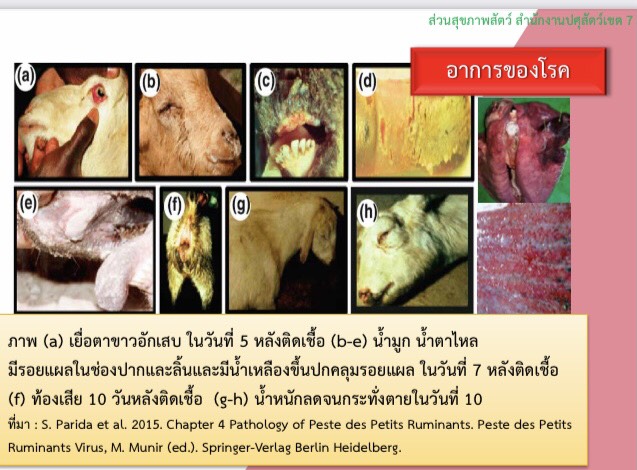 /โรคพีพีอาร์...                                                        -7-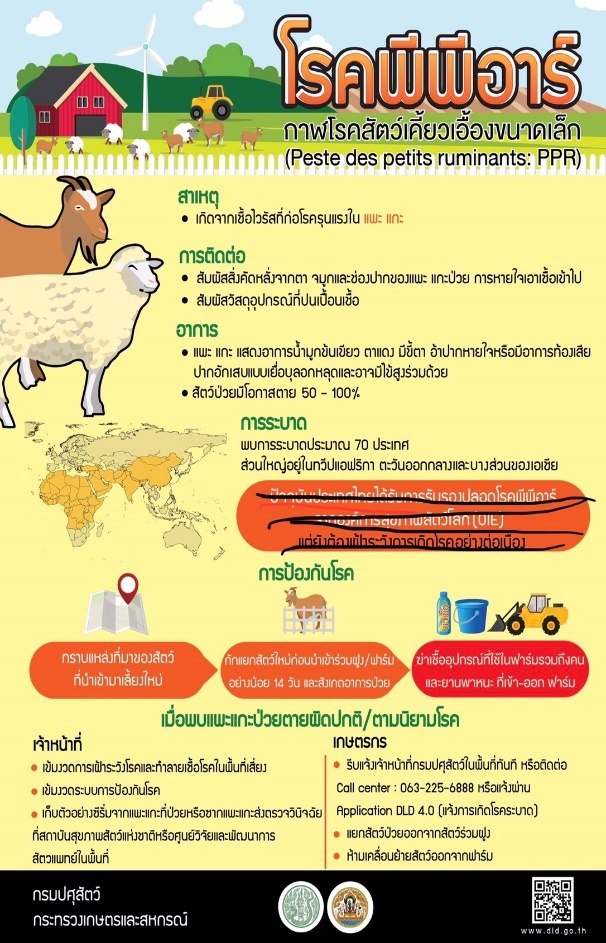 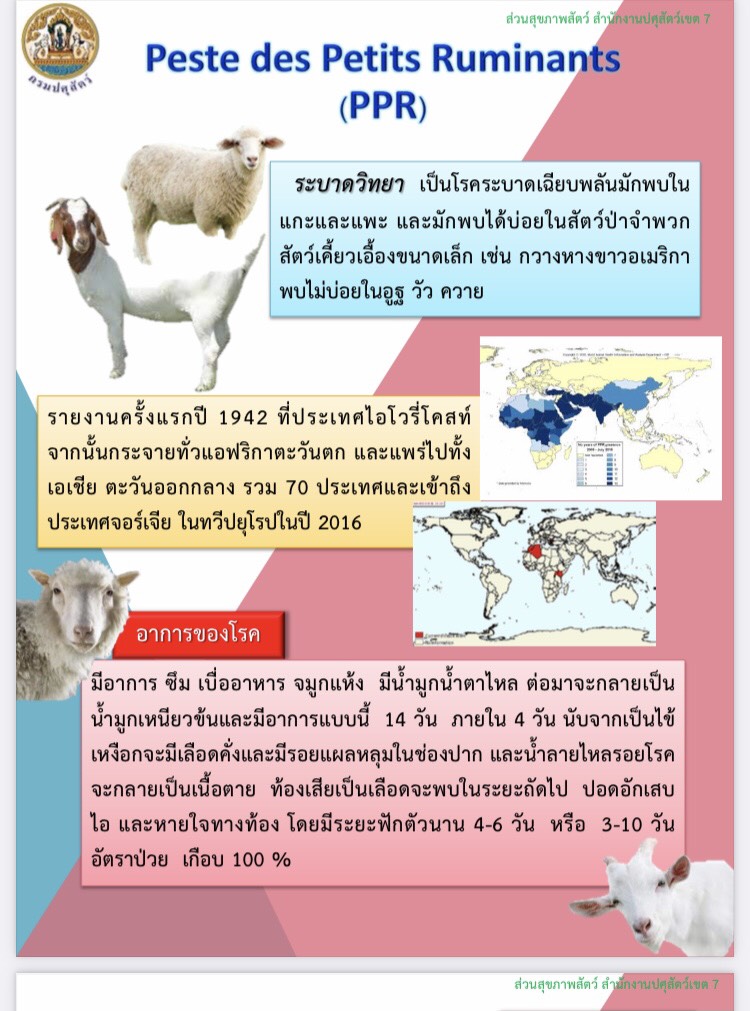 4.3.2 ยกระดับมาตรการเฝ้าระวังและป้องกันโรคระบาดในสุกร ด้วยปัจจุบันสถานการณ์โรคระบาดในสุกรมีความเสี่ยงสูง จึงขอให้ทุกหน่วยงานเฝ้าระวังโรคดังกล่าว4.3.3 ตัวชี้วัดด้านสุขภาพสัตว์ ประจำปีงบประมาณ 2564    ตัวชี้วัดที่ 1 : ระดับความสำเร็จในการยกระดับการเลี้ยงสัตว์ที่มีระบบการป้องกันโรคและการเลี้ยงสัตว์ที่เหมาะสม (GFM) ร้อยละ 3 /ตัวชี้วัด...  					-8-    ตัวชี้วัดที่ 2 : ระดับความสำเร็จในการรายงานโรคระบาด การเฝ้าระวังและการควบคุมป้องกันโรคในสัตว์ปีก (ร้อยละ 3)     ตัวชี้วัดที่ 3 : ระดับความสำเร็จในการป้องกันโรคระบาดในสัตว์ (การฉีดวัคซีนป้องกันโรคในสัตว์) (ร้อยละ 6)     ตัวชี้วัดที่ 4 : ระดับความสำเร็จในการเฝ้าระวังโรค ควบคุมโรค และการรายงานโรคปากและเท้าเปื่อย โรคเฮโมรายิกเซปทิซีเมีย โรคอหิวาต์แอฟริกาในสุกร และโรคพิษสุนัขบ้า (ร้อยละ 8)/4.3.4แผนการ...					-9-4.3.4 แผนการดำเนินงานเดือน มีนาคม 2564โครงการรณรงค์ฉีดวัคซีนป้องกันโรคพิษสุนัขบ้าฟรีโดยไม่เสียค่าธรรมเนียม ประจำปี 2564มีนาคม – กรกฎาคม 2564๔.4 กลุ่มพัฒนาคุณภาพสินค้าปศุสัตว์นางสาวสุภาณี     เอื้อเบญจพล	นายสัตวแพทย์ชำนาญการพิเศษ  4.4.1 แผนการดำเนินงาน     1. ตรวจรับรองฟาร์มผึ้งอินทรีย์ ร่วมกับปศุสัตว์เขต 7 วันที่ 3 มี.ค.64     2. ส่งตัวอย่างไข่ไก่ โครงการไข่OK จำนวน 2 ตัวอย่าง วันที่ 9 มี.ค.64 ณ ศูนย์วิจัยและพัฒนาการสัตว์แพทย์ภาคตะวันตก จ. ราชบุรี     3. ตรวจประเมินการแก้ไขข้อบกพร่อง ณ ฟาร์มสุกรนายสมนึก  วันที่ 19 มี.ค.64๔.5 กลุ่มส่งเสริมและพัฒนาการปศุสัตว์นายผดุงศักดิ์  แดงด้อมยุทธ์   นักวิชาการสัตวบาลชำนาญการ4.5.1 ตัวชี้วัดปศุสัตว์จังหวัด(ด้านผลิตสัตว์และส่งเสริมการปศุสัตว์)       	     1.ระดับความสำเร็จของการพัฒนาเกษตรกรให้เป็นเกษตรกรปราดเปรื่อง(Smart Farmer)   ระดับ ๕ อบรมแล้วเสร็จ รายงานผ่าน e-operation     2. ระดับความสำเร็จของการพัฒนาและส่งเสริมอาชีพด้านปศุสัตว์ ตามโครงการพัฒนาศูนย์เรียนรู้การเพิ่มประสิทธิภาพการผลิตสินค้าเกษตร               ระดับ ๕ อบรมแล้วเสร็จ รายงานผ่าน e-operation     3. ร้อยละความสำเร็จของการดำเนินงานเครือข่ายสัตว์พันธุ์ดีกรมปศุสัตว์              ระดับ ๕ ภายในเดือน กุมภาพันธ์ ๒๕๖๔ ติดตามฟาร์มเครือข่าย ๘๐ %     4. ร้อยละเฉลี่ยถ่วงน้ำหนักของการผลิตสัตว์พันธุ์ดีโดยวิธีผสมเทียม (ไม่มี)4.5.2 แผนงานเดือนมีนาคม ๒๕๖๔         	     1. สัปดาห์ที่ ๒  จัดฝึกอบรมเกษตรกรพัฒนาผลิตภัณฑ์และการตลาดกลุ่มเครือข่าย ทั้ง ๒ กลุ่ม (ใหม่/เก่า)  ศพก.ท้ายหาด/ศพก.คลองเขิน        	     2. สัปดาห์ที่ ๒ , ๓ จัดพบปะเกษตรกร ๓/๕ ประสาน โครงการเกษตรทฤษฎีใหม่ ๘ ครั้งทั้งสามอำเภอ จำนวน ๘ ครั้ง        	     3. สัปดาห์ที่ ๒ อบรมสัมมนาโครงการอาหารเสริม (นม) โรงเรียน (อำเภอเมืองดำเนินการก่อนมีเงินรอบเดียว)          	     4. พาเกษตรกรเข้าอบรมพัฒนาผู้นำเครือข่ายเศรษฐกิจพอเพียง ๑๗,๑๘,๑๙ มีนาคม ๒๕๖๔ จังหวัดกาญจนบุรี/5.สำนักงาน...						-10-        	     5. สำนักงานปศุสัตว์จังหวัดสมุทรสงคราม ร่วมเขต ๗ จัดรวมพลคนเครือข่าย ศพก. ๑๒ มีนาคม ๒๕๖๔4.5.3 ประชาสัมพันธ์โครงการส่งเสริมการเลี้ยงสัตว์และกิจการที่เกี่ยวเนื่อง และโครงการยกระดับแปลงใหญ่ด้วยเกษตรสมัยใหม่และเชื่อมโยงตลาด       	ปศุสัตว์อำเภอประชาสัมพันธ์เกษตรกรเป้าหมาย พร้อมแจ้งความก้าวหน้าจังหวัดทราบเพื่อเข้าดำเนินการตามขั้นตอนต่อไป4.6 ปศุสัตว์อำเภอเมืองสมุทรสงครามนายชาญวิทย์     โสภาลดาวัลย์	ปศุสัตว์อำเภอเมืองสมุทรสงคราม แผนเดือน มีนาคม 2564 ของปศุสัตว์อำเภอเมืองสมุทรสงคราม ดังนี้1. การติดตามอาหารเสริมนมโรงเรียน 2. การเฝ้าระวังโรคในสัตว์ปีก3. การจัดอบรม สัมมนานมโรงเรียน4. งานการออกใบเคลื่อนย้ายสัตว์5. ตรวจเยี่ยมเกษตรกรผู้เลี้ยงสัตว์	4.7 ปศุสัตว์อำเภอบางคนที 		นายโอภาษ   เนตรอัมพร	ปศุสัตว์อำเภอบางคนที 		1. แผนการฉีดเรบี (Rabies) ทางปศุสัตว์อำเภอบางคนทีได้ดำเนินการฉีดไปบ้างแล้วบางส่วน และส่วนที่ยังไม่ได้ดำเนินการจะแจ้งให้ทางปศุสัตว์จังหวัดทราบ		2. กำหนดการส่งตัวชี้วัด (แบบประเมิน) ทางปศุสัตว์จังหวัดจะดำเนินการแจ้งกำหนดการส่งให้ทราบภายในเดือนหน้า	4.8 ปศุสัตว์อำเภออัมพวานายธนพล     สิงห์โต     ปศุสัตว์อำเภออัมพวาระเบียบวาระที่ 5.     เรื่องพิจารณา		-ไม่มี -ระเบียบวาระที่ 6.     เรื่องอื่น ๆ 		6.1 ข้อสั่งการของท่านปศุสัตว์จังหวัดสมุทรสงคราม ขอให้ทุกกลุ่ม/ฝ่าย และปศุสัตว์อำเภอ จัดทำอินโฟกราฟิก ในเดือนมีนาคม 2564 กลุ่ม/ฝ่าย และปศุสัตว์อำเภอละ 1 เรื่อง6.2 การปฏิบัติงานที่ปศุสัตว์จังหวัดได้มอบหมาย ร้อยละ10 ของรอบการประเมิน ปี 2564     6.2.1 นางเสาวณิต วรชาติวัฒน  นายสัตวแพทย์ชำนาญการพิเศษ ระดับความสำเร็จในการควบคุม ตรวจสอบ งานพัสดุ     6.2.2 นายสุนันท์  สมพงษ์อินทร์  สัตวแพทย์อาวุโส ระดับความสำเร็จในการทำกิจกรรม 5 ส และการประหยัดใช้ทรัพยากรสำนักงาน ขอเน้นเรื่องกระดาษใช้แล้วหารสอง     6.2.3 นางสาวสุภาณี เอื้อเบญจพล นายสัตว์แพทย์ชำนาญการพิเศษ ระดับความสำเร็จในการประชาสัมพันธ์ เผยแพร่งาน ของสำนักงานปศุสัตว์จังหวัดสมุทรสงคราม  /6.2.4 นายผดุงศักดิ์...				-11-     6.2.4 นายผดุงศักดิ์  แดงด้อมยุทธ์ นักวิชาการสัตวบาลชำนาญการ ระดับความสำเร็จ ในการควบคุม บริหาร ตรวจสอบ อาหารเสริม (นม) โรงเรียน     6.2.5 นางลาวัลย์ นาคชำนาญ  นายสัตวแพทย์ชำนาญการ ระดับความสำเร็จในการบริหาร ควบคุม ดูแล และตรวจสอบแหล่งกำเนิดมลพิษที่ปล่อยน้ำเสียลงสู่คลองวัดประดู่ อ.อัมพวา              จ.สมุทรสงคราม     6.2.6 นายโอภาษ  เนตรอัมพร  ปศุสัตว์อำเภอบางคนที ระดับความสำเร็จในการจัดการ แก้ไข ป้องกัน ปัญหาร้องเรียนการทารุณกรรมสัตว์ และการดูแลสุภาพสัตว์ในวัดบางกุ้ง ต.บางกุ้ง อ.บางคนที      6.2.7 นายชาญวิทย์  โสภาลดาวัลย์ ปศุสัตว์อำเภอเมืองสมุทรสงคราม ระดับความสำเร็จ ในการจัดการ แก้ไข ป้องกัน ปัญหาร้องเรียนการทารุณกรรมสัตว์ในพื้นที่อำเภอเมืองสมุทรสงคราม     6.2.8 นายธนพล  สิงห์โต ปศุสัตว์อำเภออัมพวา ระดับความสำเร็จในการส่งเสริม  ขยายผล นาแปลงใหญ่โคเนื้อตำบลแพรกหนามแดงมติที่ประชุม : รับทราบเลิกประชุมเวลา 15.20 น.(ลงชื่อ)…………………….……..………... 				(ลงชื่อ)…………………….……..………...          ผู้จดรายงานการประชุม					         ผู้ตรวจรายงานการประชุมอำเภอการขึ้นทะเบียนE-Operationหมายเหตุเมืองฯ8 มี.ค.6423 มี.ค.64บางคนที9 มี.ค.6424 มี.ค.64อัมพวา11 มี.ค.6425 มี.ค.64อำเภอเป้าหมายผลการดำเนินงานคะแนนเมืองดำเนินงานตามแผนฯและส่งรายงานส่งแผนแล้วบางคนทีดำเนินงานตามแผนฯและส่งรายงานส่งแผนแล้วอัมพวาดำเนินงานตามแผนฯและส่งรายงานส่งแผนแล้วเดือนการใช้น้ำมันค่าไฟฟ้าหมายเหตุธ.ค.63199.35 ลิตร   (4,860 บ.)898.20 หน่วย (3,971.08 บ.)ม.ค.64245.19 ลิตร (6,050 บ.)648.80 หน่วย (2,941.15 บ.)ผลเพิ่มขึ้น 45.84 ลิตรลดลง 249.4 หน่วยคะแนนค่าเป้าหมายผลงาน/รายละเอียดดำเนินงาน1อัพเดทรายชื่อเกษตรกรที่มีสถานะรับรองทั้งหมด (ฟป.6.1) ทาง google site ทุกเดือน1อบรมเกษตรกร ≥ ร้อยละ 50 ของเป้าหมาย(100 ราย) = 60 รายรับรองฟาร์ม GFM < ร้อยละ 40 ของเป้าหมาย (ได้ 1 คะแนน)3รับรองฟาร์ม GFM ร้อยละ 40-44.99 ของเป้าหมาย (ได้ 2 คะแนน)(เป้าหมาย 60)รับรองฟาร์ม GFM ร้อยละ 45-≥ ร้อยละ 50 ของเป้าหมาย (40 ราย) (ได้ 3 คะแนน)รวม 5 คะแนน อ. บางคนที ≥ 20  ราย อ. อัมพวา   ≥ 20  ราย อ. เมืองฯ    ≥ 20  รายคะแนน                                    ตัวชี้วัด31. การรายงานโรคระบาดทางระบบสารสนเทศเพื่อการเฝ้าระวังโรคไข้หวัดนก (รก.เชิงรับ)22. ระดับภูมิคุ้มกันไก่พื้นเมืองตามกิจกรรมสำรวจภูมิคุ้มกันไก่ภายหลังได้รับวัคซีนป้องกันโรคนิวคาสเซิล (ภูมิคุ้มกันมากกว่า 1:8 – 1: 256 >70 %) = 93% (82)23. การเฝ้าระวังโรคในสัตว์ปีก               0.5   3.1 การเฝ้าระวังโรคในสัตว์ปีก (Zero report)               0.5   3.2 การเฝ้าระวังโรคในสัตว์ปีกเชิงรับโดยการเก็บซาก (รก.1 เชิงรับ)                 1   3.3 การเฝ้าระวังโรคในสัตว์ปีกเชิงรุกโดยการเก็บซาก (รก.1 เชิงรุก)คะแนน                                      ตัวชี้วัด21. การฉีดวัคซีนป้องกันโรคปากและเท้าเปื่อย โรคเฮโมรายิกเซปทิซีเมีย    (อำเภอรายงานตามเป้าหมาย/ระบบ e-operation)22. การฉีดวัคซีนป้องกันโรคพิษสุนัขบ้าขององค์กรปกครองส่วนท้องถิ่น    (รายงานแผนการฉีดวัคซีนของทุกท้องถิ่น ครบถ้วนให้เขต ภายใน วันที่ 15 มีนาคม 2564)      (อำเภอรายงานตามเป้าหมาย/ระบบ e-operation)*อ.อัมพวา + อ.บางคนทีส่งรายงานแล้ว23. ระดับภูมิคุ้มกันภายหลังได้รับวัคซีนโรคปากและเท้าเปื่อย (≥ ร้อยละ 80)   *รอผลและ key เข้าระบบ e-smart survillanceคะแนน                            ตัวชี้วัด1การเฝ้าระวังโรคระบาดในสุกร (จังหวัดที่มีความเสี่ยงปานกลางถึงต่ำที่มีจำนวนเกษตรกรผู้เลี้ยงสุกร น้อยกว่าหรือเท่ากับ 500 ราย)ดำเนินการได้ร้อยละ 100 ของเป้าหมาย (12 ครั้ง)3การรายงานการเกิดโรคระบาดที่สำคัญในสัตว์ได้แก่ FMD Haemo และ Rabies ในระบบสารสนเทศ (กรณีกรมทราบการเกิดโรคก่อนจังหวัด คะแนนเป็น 0 ยกเว้น เกษตรกร ประชาชน ขอความช่วยเหลือผ่านทางกรมปศุสัตว์จะไม่ถูกหักคะแนน)www.thairaibies.net/www.esmartsur.net4การควบคุมโรคระบาดในสัตว์ที่สำคัญ (FMD Haemo และ Rabies) ผลการฉีดวัคซีนในระบบ e-operation (ต้องครบถ้วนตามเป้าหมาย 100%)วันที่กิจกรรมสถานที่หมายเหตุ3 มี.ค. 64อบรมอาสาปศุสัตว์อบต.จอมปลวกอ.บางคนที4 มี.ค. 64เจาะเลือดแพะปลายโพงพาง แพรกหนามแดง อ.อัมพวา